SOLICITUD DE ADMISIÓN A PROCESO SELECTIVO PARA CONTRATACIÓN DE LA FUNDACIÓN CEI·MAR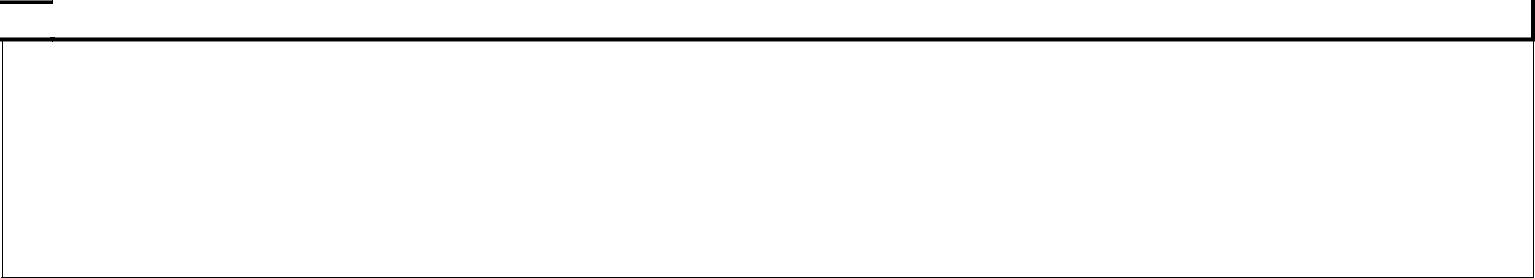 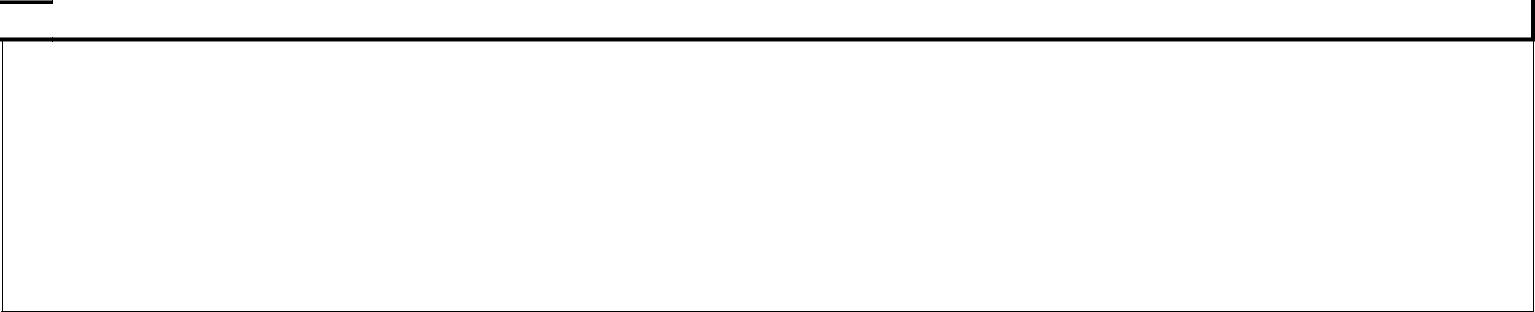 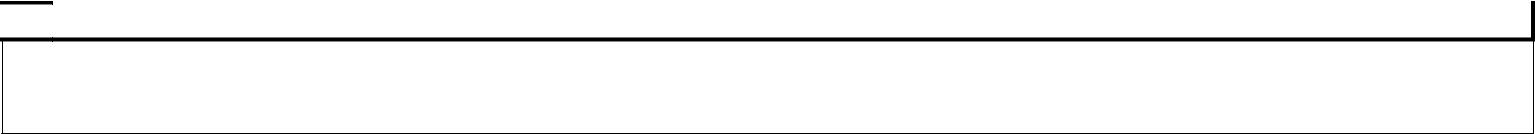 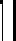 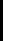 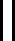 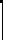 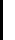 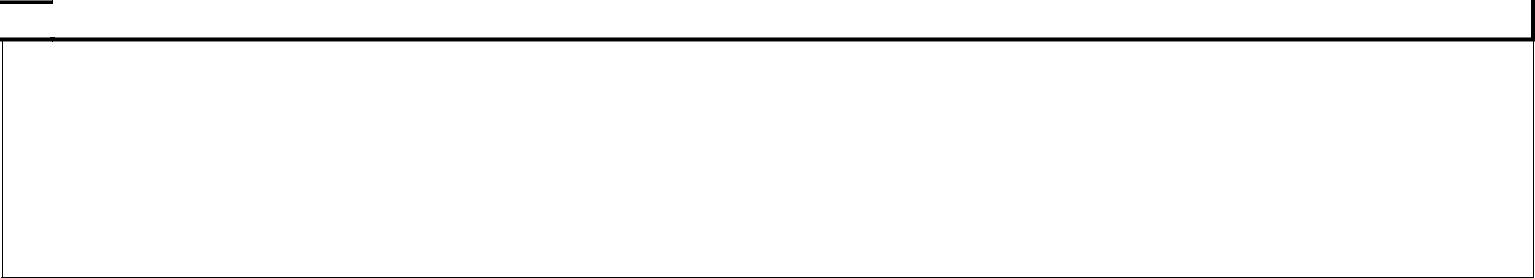 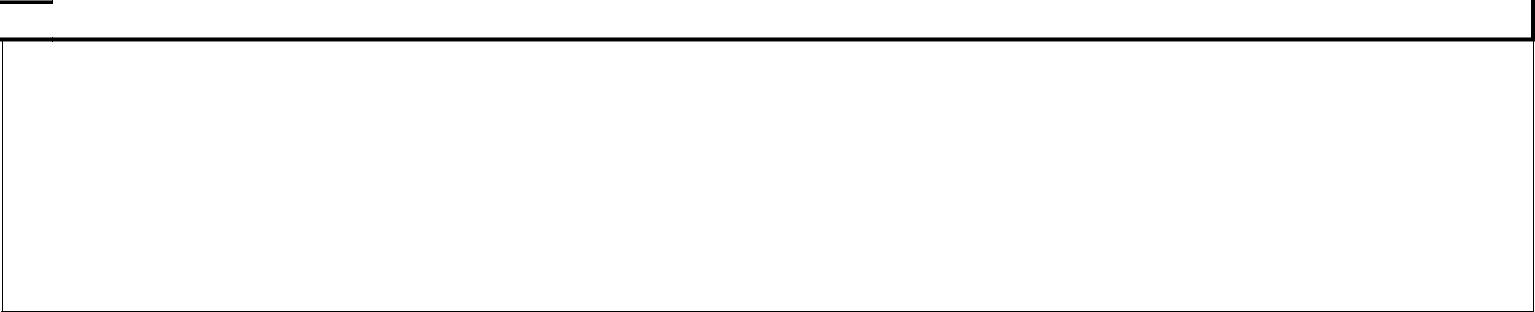 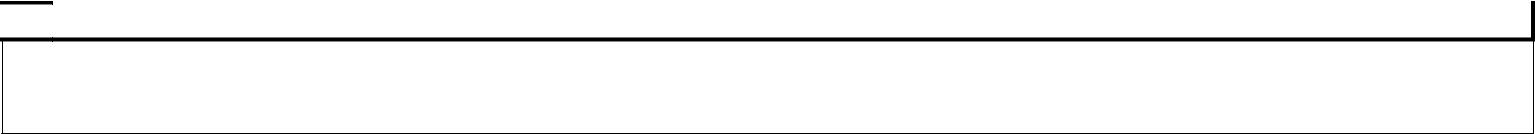 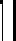 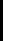 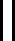 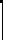 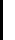 FirmaCAMPUS DE EXCELENCIA INTERNACIONAL DEL MAR. 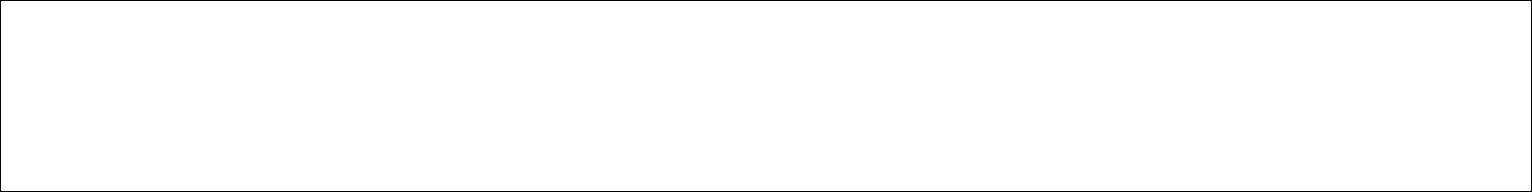 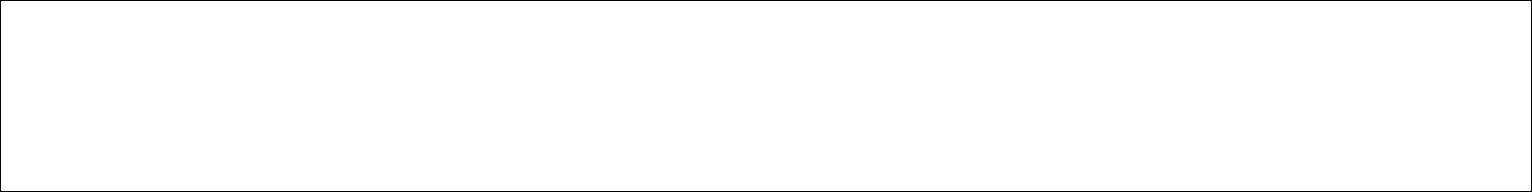 1	Titulación exigida en la convocatoria1DENOMINACIÓN DE LA CONVOCATORIA2DATOS DEL INTERESADO/ADATOS DEL INTERESADO/ADATOS DEL INTERESADO/ADATOS DEL INTERESADO/ANOMBRE Y APELLIDOSNOMBRE Y APELLIDOSNOMBRE Y APELLIDOSNOMBRE Y APELLIDOSN.I.F./N.I.E.FECHA DE NACIMIENTOFECHA DE NACIMIENTOSEXONACIONALIDADTELÉFONOS DE CONTACTODOMICILIO (CALLE Y NÚMERO)DOMICILIO (CALLE Y NÚMERO)DOMICILIO (CALLE Y NÚMERO)DOMICILIO (CALLE Y NÚMERO)CÓDIGO POSTALMUNICIPIOMUNICIPIOMUNICIPIOPROVINCIAPAÍSTITULACIÓN ACADÉMICA OFICIAL O FORMACIÓN EXIGIDA EN LA CONVOCATORIA1TITULACIÓN ACADÉMICA OFICIAL O FORMACIÓN EXIGIDA EN LA CONVOCATORIA1TITULACIÓN ACADÉMICA OFICIAL O FORMACIÓN EXIGIDA EN LA CONVOCATORIA1CENTRO QUE LA EXPIDIÓFECHA EXPEDICIÓN